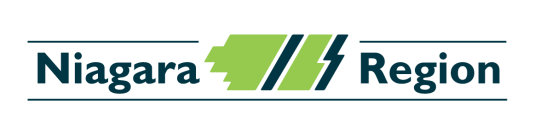 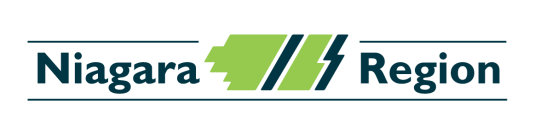 For ParentsSun SafetyWhen enjoying the outdoors and getting some natural Vitamin D, Public Health would like to remind kids and adults to use proper protection from the sun.Slap on a hatSlop on sunscreenSlide on sunglassesSlip on protective clothingCheck out The Canadian Cancer Society's Enjoying the Sun for sun safety tips and information on protecting toddlers and children.For additional information, visit Niagara Region Public Health’s website.Identifying Ticks During COVID-19Now that the warmer weather has arrived, so has tick season in Ontario.  Regional Public Health offices are currently closed to public access, but if you remove a tick, you can have it identified by: 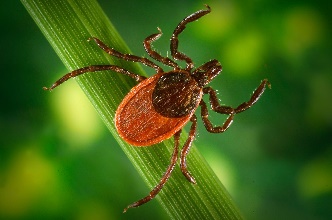 Downloading a free app and uploading photos of the tick for identificationORTake a picture of the tick and submit it to inspect@niagararegion.ca If more information is required once the tick has been identified, individuals can contact a Duty Officer directly at 905-688-8248 ext. 7590. Tick identification services will resume when our offices reopen to the public. General tick information can be found on our Niagara Region Public Health website.Enjoying Nature in NiagaraThe Niagara region is home to many gorgeous nature trails! Check out: Walking Trails - Niagara Region and Biking and Walking trails - Niagara Region.Supporting Parents During the SummerNiagara Parents continues to offer free programs and services to support parents and families. Connect with a Public Health Nurse Monday to Friday, 8:30 a.m. to 4:15 p.m. through phone, live chat, video call, or email. Live chat is available in 90 different languages.Find Niagara Parents on Facebook or Twitter for different activities you can do with your kids, relevant resources and virtual events for parents.COVID-19 UpdateThe COVID-19 vaccine is the best line of defense for preventing the spread of COVID-19 in schools and protecting our entire community. Public Health clinics are currently accepting walk-ins for first, second or third / booster dosesHelpful links and resources:Guidance on self-isolation Frequently asked questionsCOVID-19 Vaccination in children and youthAdditional fact sheets in multiple languagesPublic health professionals are available to answer any questions through the COVID-19 Info-line Monday to Friday.905-688-8248 or 1-888-505-6074, press 7 (available 8:30 a.m. to 4:15 p.m.)Chat online in 90 different languages with auto-translate (available 8:30 a.m. to 4:00 p.m.)Information on COVID-19 and vaccine eligibility is available on Niagara Region Public Health’s website, Facebook, Twitter and Instagram.